09.06.15 (седьмой день)Лето продолжается….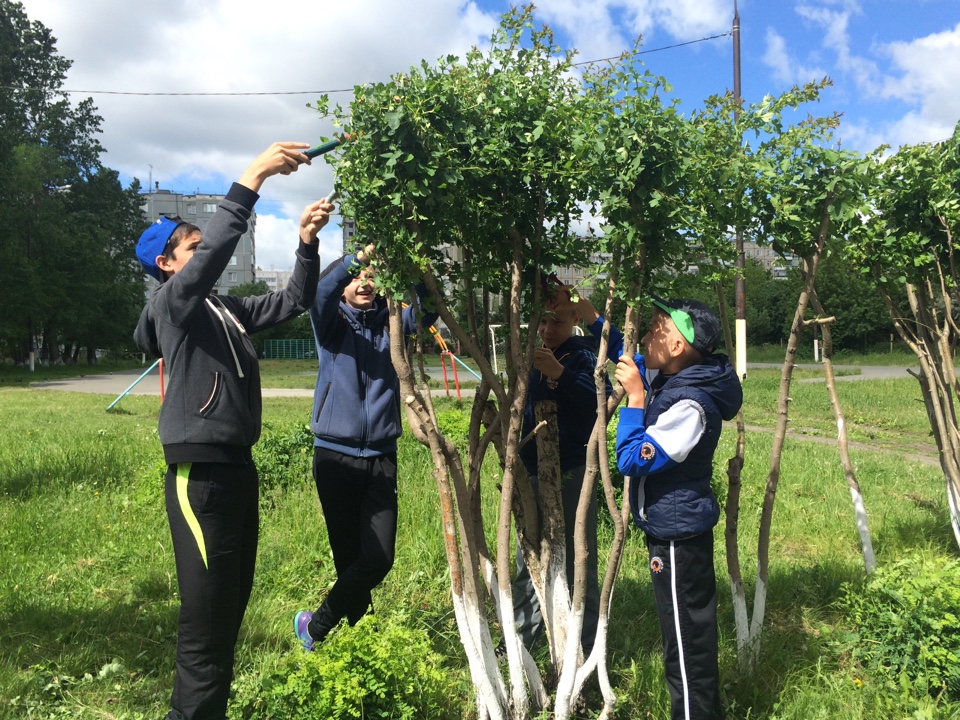 А ВЫ ТАК СМОЖИТЕ?                                          ТРУДОВОЙ ДЕСАНТ В ДЕЙСТВИИ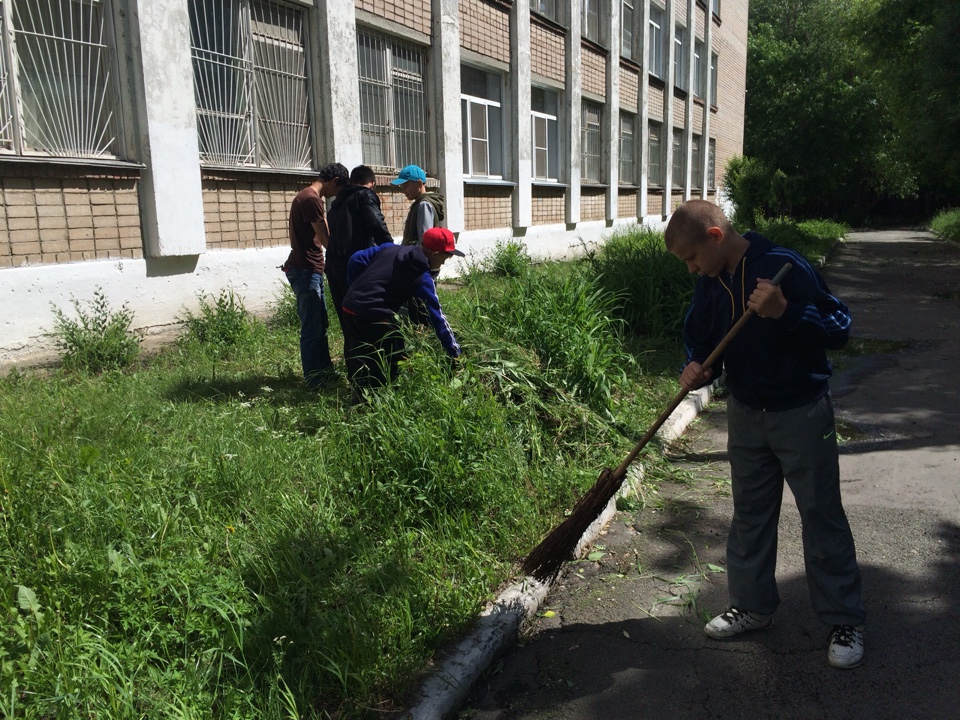 Конкурс  «Лучший знаток ПДД»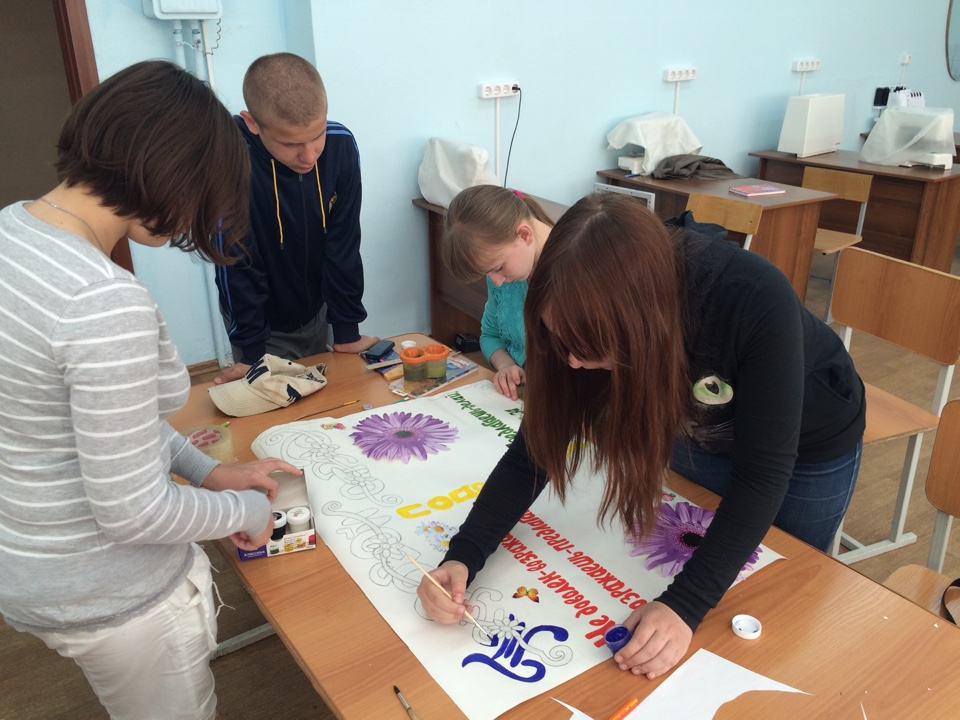 ПОДГОТОВКА К КОНКУРСУЗАЩИТА ПРОЕКТА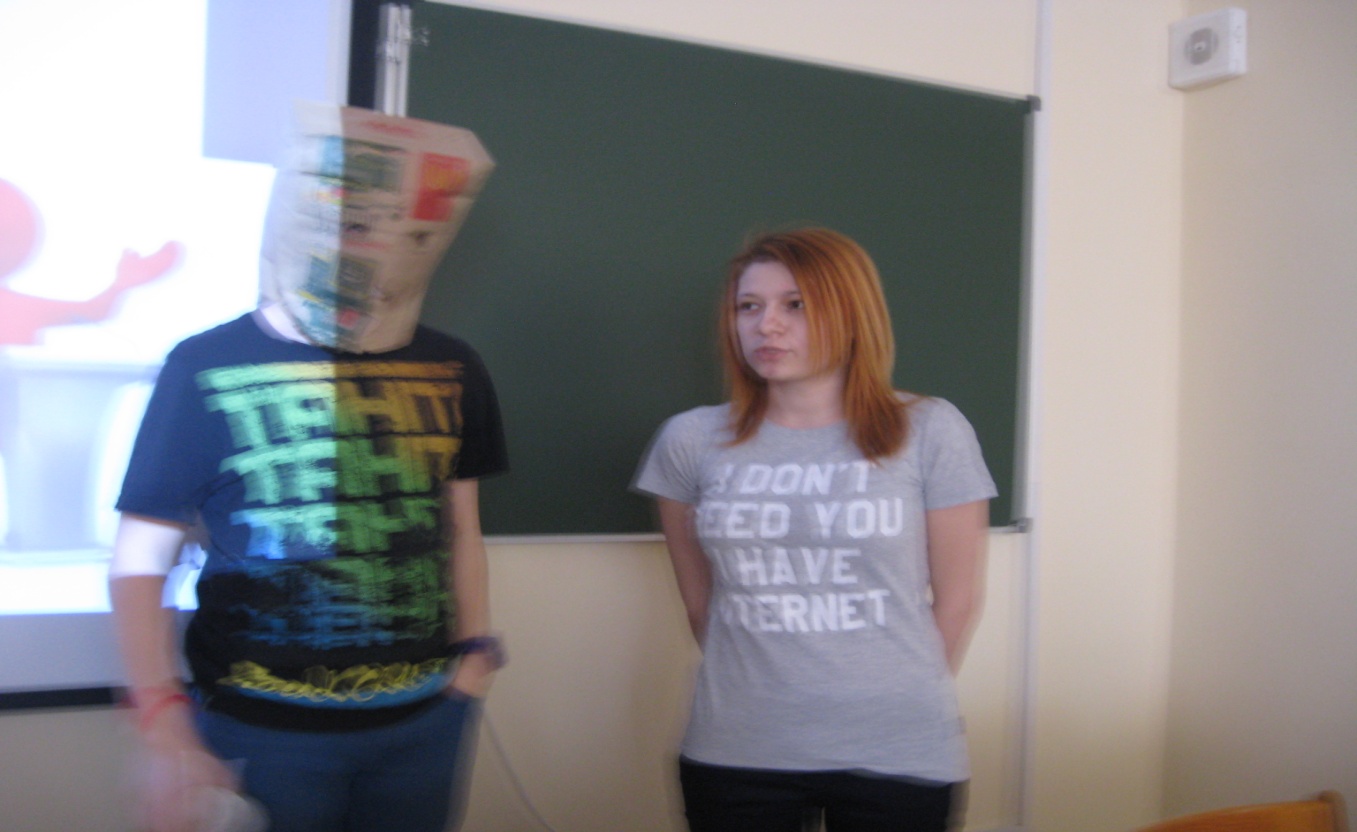 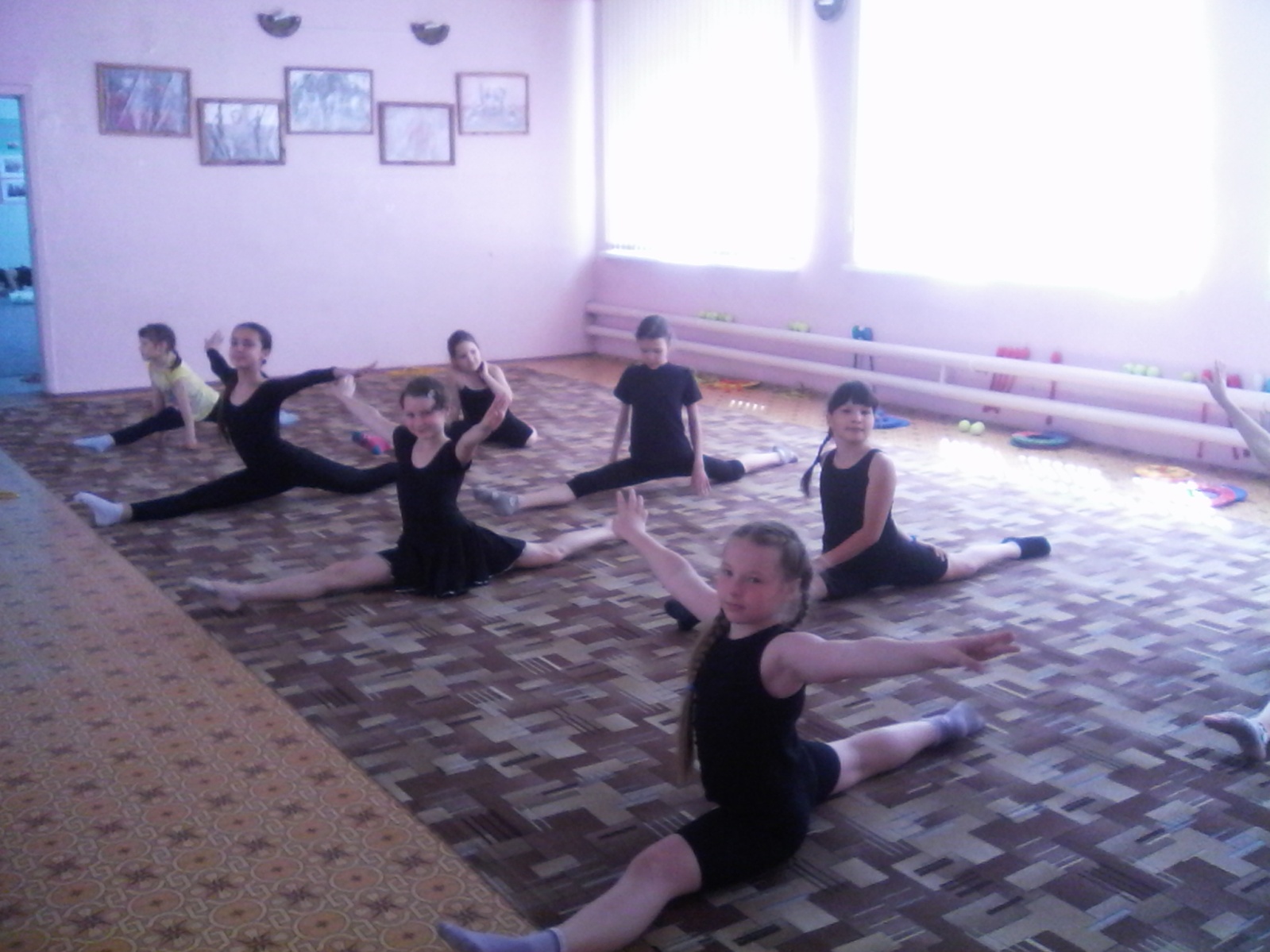  На фото: профильный отряд «Грация», рабочие будни 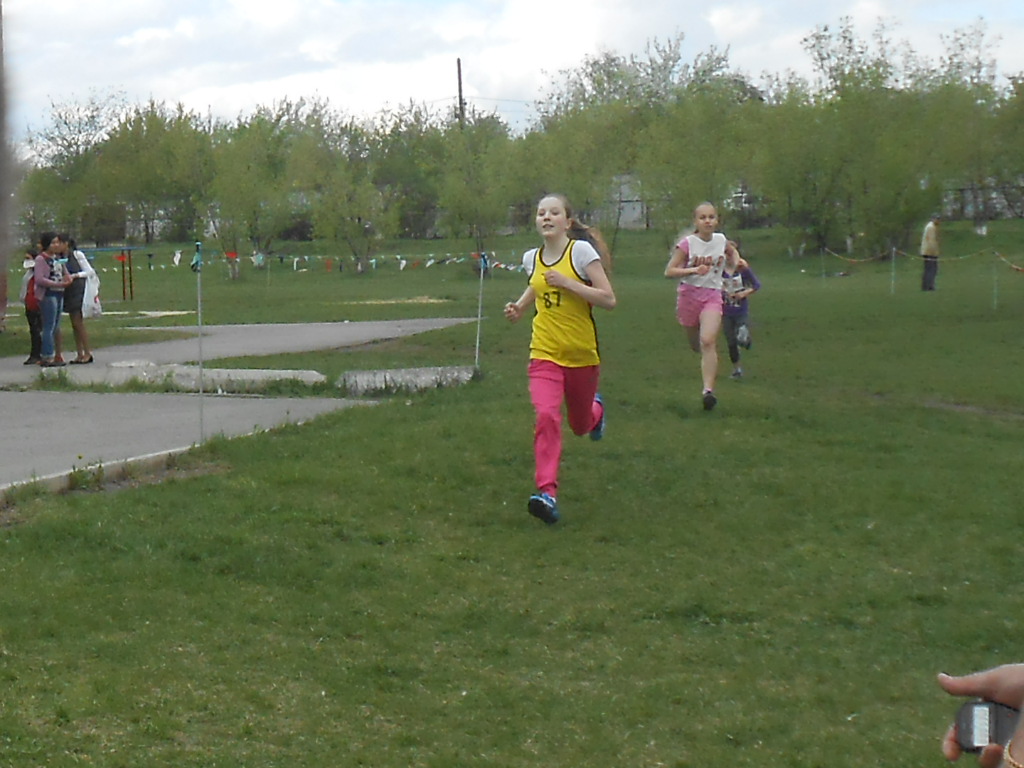 Подготовка к Спартакиаде: кто сильнее? Кто быстрее?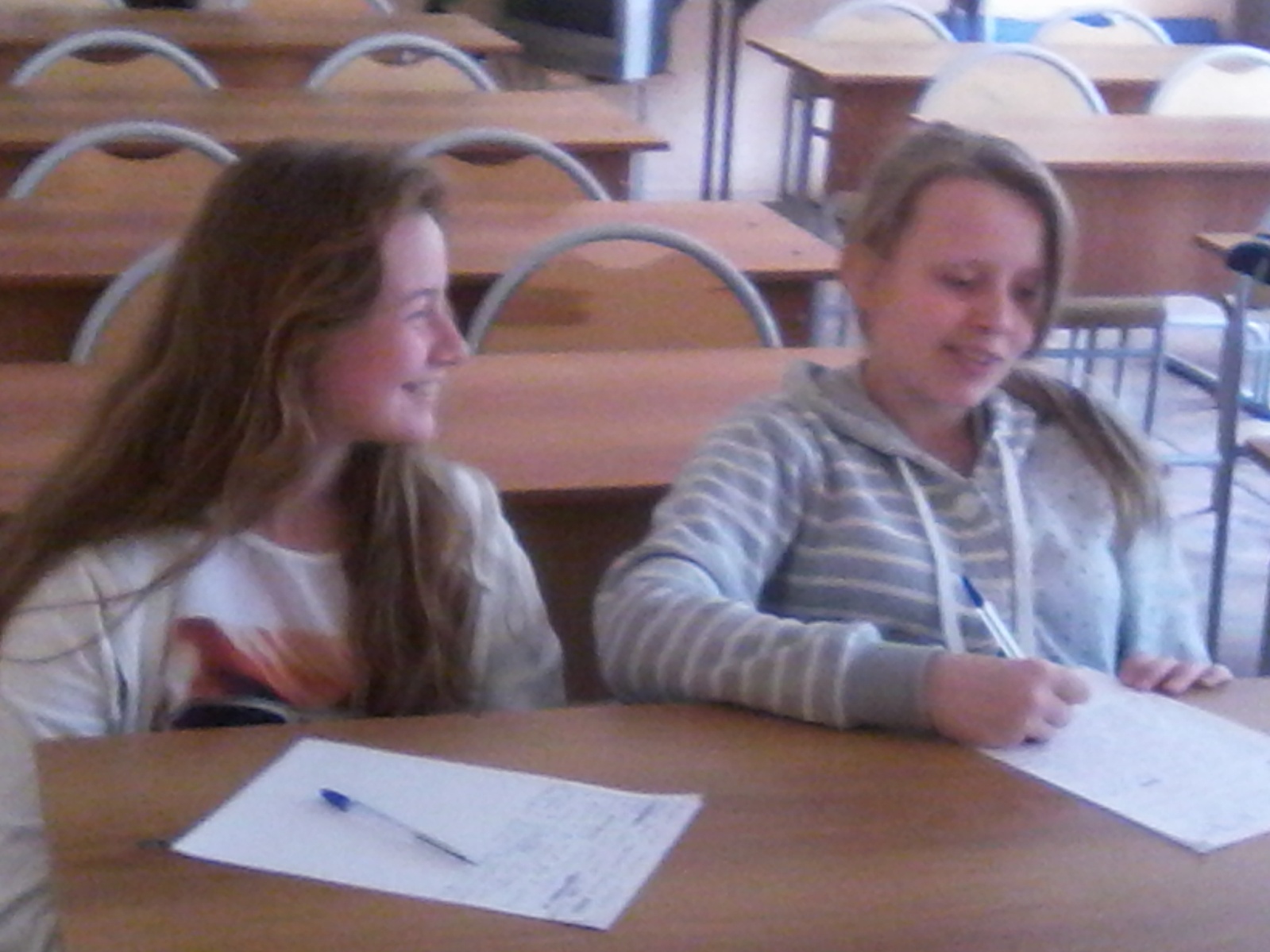 На фото: Юные журналисты Проект «Срочно в номер!»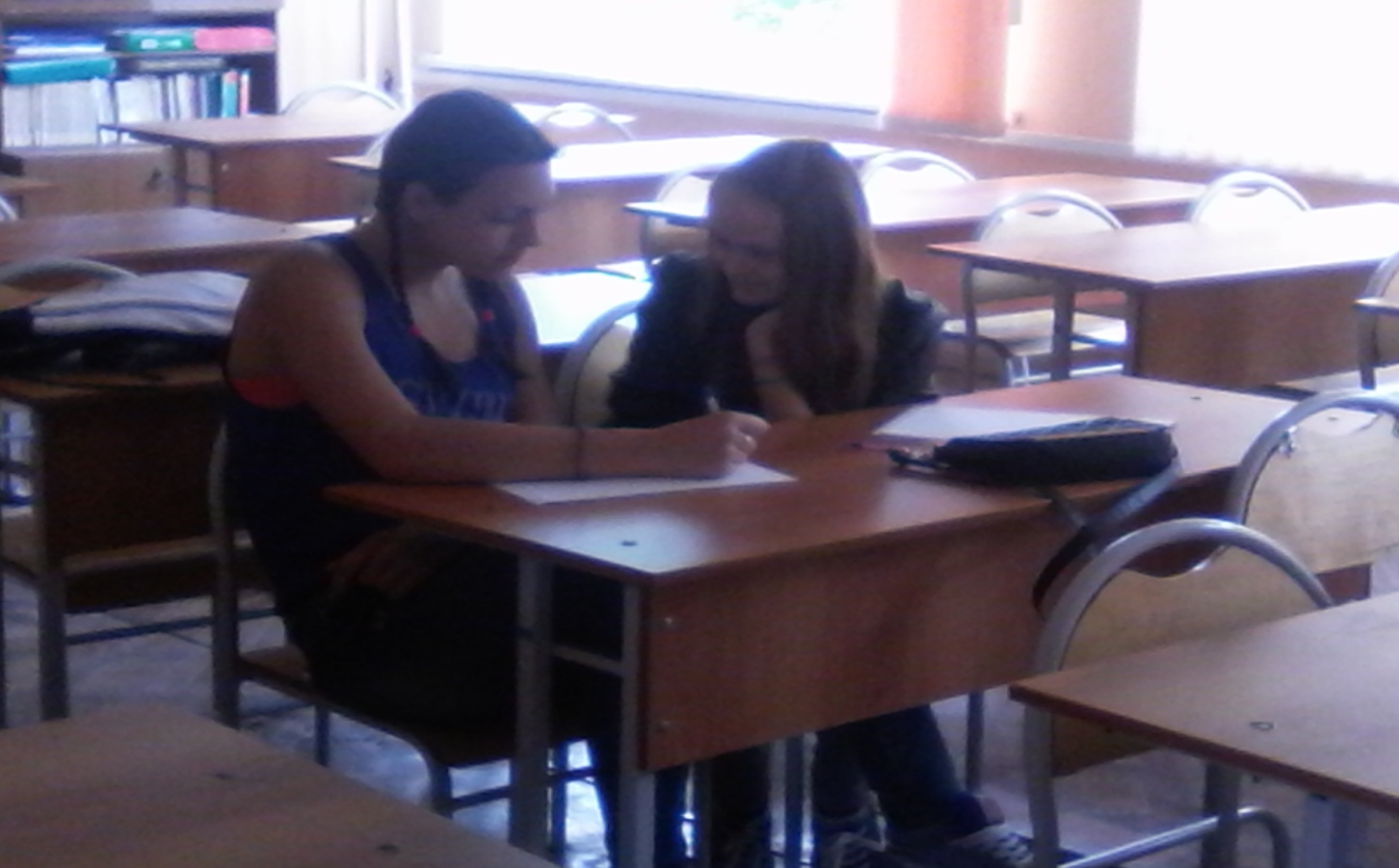 